JELENTKEZÉSI LAP A 2021. SZEPTEMBERÉBEN INDULÓ SZAKKÉPZÉSEKRE (ÉRETTSÉGI UTÁN)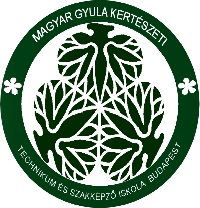 Beküldési határidő: 2021. augusztus 21. (postabélyegző dátuma)                         Nyomtatott nagybetűkkel, a személyi iratok alapján kell kitölteni!Jelentkező neve: …………………………………………………………………………………………………………………………….……...…Születési helye: ……………………………………………………….………………Születési ideje: ………..……………..…….………..Mobil telefonszáma: …………………………………...………Vezetékes telefonszáma: ………………………………….………..Email címe (nyomtatott betűkkel): ……………………………………………………………………………………….…………..........Tanulói oktatási azonosítója:  Taj száma: Lakcím:  ……………………………………………………… város, ……………………………..………………………………..közterület neve,……………………………….házszám, …………………………..emelet, …………………......................ajtó.Anyja születési neve: ……………………………………………………………………………………………………………..…….…….….…Gondviselő neve: (kiskorú esetén)……………………………………………………………………………………………………………..Érettségi bizonyítvány kelte, sorszáma: ……………………………………………………………………………………………………………………………………….………………………………………………………………………………………………………………………………………………………………………….............…..…Jelölje X-szel, hogy melyik szakképzésre jelentkezik! Szakmával már rendelkezők, ill. 24. életévüket betöltöttek csak esti tagozatra jelentkezhetnek!        Szakmajegyzék szám	                         Szakma neve	            Képzési idő       Nappali           Esti         Kelt:. ………………………………………….		Csatolni kell:   				•Bizonyítványok fénymásolata,    …………………………………………   ………………………………………………….	Személyi ig. és lakcím ig.  					másolata           Jelentkező aláírása 	          szülő aláírása (kiskorú esetén)5 0812 17 06Kertésztechnikus Feltétel: érettségi2 év4 0812 17 05Kertész2 év